Какие профессии сейчас востребованы?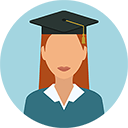 Учителя в учебных заведениях среднего звена, школах. Это традиционно женская вотчина на рынке труда, но в связи с некоторым запустением отрасли образования сегодня немного желающих идти туда работать. Правительство РФ со своей стороны пытается поднять престиж этой профессии путем финансового стимулирования;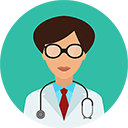 Медики. В этой отрасли дела обстоят таким же образом, как и в предыдущей. Особенно остро ощущается нехватка младшего персонала: медсестер, санитарок. Сильно сократился штат врачей поликлиник. Многие специализации под угрозой исчезновения из-за того, что скоро некому будет работать;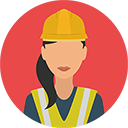 Инженеры. Это касается как мужчин, так и женщин. Без мощного инженерного корпуса невозможно технологическое, а следовательно техническое развитие, а тем более рывок;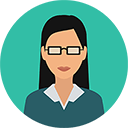 IT-специалисты. Здесь просто катастрофическая нехватка кадров. Большинство работников данной сферы, являются самоучками или их квалификация оставляет желать лучшего. Последнее происходит из-за того, что отечественная система образования не адаптирована под современные требования сферы IT-технологий и не успевает за его стремительным развитием. Вследствие этого подготовка специалистов осуществляется по устаревшим системам, программам;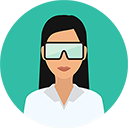 Специалисты в сфере нанотехнологий. Дефицит квалифицированных кадров в этом случае обусловлен тем, что подготовку кадров осуществляет только несколько учебных заведений. Кроме того, данное направление является перспективным и только набирает обороты;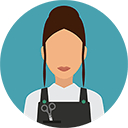 Работники сферы услуг. Здесь список просто огромен, начиная с парикмахера, заканчивая риэлтерами. Востребованность профессий в этом случае обусловлена активным развитием сферы сервиса;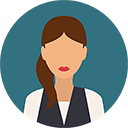 Специалисты в области рекламы и PR. Эта сфера деятельности неоднозначна. Здесь мало иметь диплом, свидетельствующий об образовании, необходимо обладать креативным мышлением, не каждый осилит эту специальность. Отлично подойдет целеустремленным, творческим женщинам и девушкам;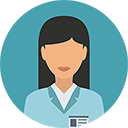 Маркетологи. Рынок предлагает сегодня просто несметное количество товаров и для успешного их продвижения необходимо проводить исследования и составлять прогнозы относительно того, какие перспективы на рынке ждут тот или иной товар. Дефицит специалистов в этой области обусловлен тем, что учебные заведения совсем недавно освоили это направление и еще не насытили рынок подготовленными кадрами;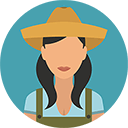 Экологи. Здесь ситуация такая же, как в предыдущем пункте. Популярность специальности обусловили общемировые тенденции, которые направлены на сведение к минимуму негативного воздействия на экосистему планеты Земля;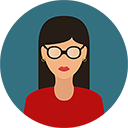 Психологи, в частности, семейные. Эта модная тенденция пришла с Запада, и сегодня уверенно набирает популярность на постсоветском пространстве.